Save the completed report using the following format: WFAA[MeetingName][Date][CommitteeName].doc.  Submit your report via email to the WFAA Executive Council and post your report to the WFAA website’s Meeting Minutes Index no less than 4 days prior to meeting.WFAA Quarterly Officer/Committee Report 2018 - 2019WFAA Quarterly Officer/Committee Report 2018 - 2019WFAA Quarterly Officer/Committee Report 2018 - 2019WFAA Quarterly Officer/Committee Report 2018 - 2019WFAA Quarterly Officer/Committee Report 2018 - 2019WFAA Quarterly Officer/Committee Report 2018 - 2019WFAA Quarterly Officer/Committee Report 2018 - 2019Executive Council Meeting DateExecutive Council Meeting DateExecutive Council Meeting DateMay 29 – May 30, 2019May 29 – May 30, 2019May 29 – May 30, 2019May 29 – May 30, 2019WFAA Transition MeetingWFAA Transition MeetingWFAA Transition MeetingWFAA Transition MeetingOfficer/Committee InformationOfficer/Committee InformationOfficer/Committee InformationOfficer/Committee InformationOfficer/Committee InformationOfficer/Committee InformationOfficer/Committee InformationOffice Held/Committee Name:Office Held/Committee Name:Office Held/Committee Name:Membership ChairMembership ChairMembership ChairMembership ChairOfficer/Committee Chair:  Officer/Committee Chair:  Officer/Committee Chair:  Tammy ZibellTammy ZibellTammy ZibellTammy ZibellOfficer/Committee Goals for Service YearOfficer/Committee Goals for Service YearOfficer/Committee Goals for Service YearOfficer/Committee Goals for Service YearOfficer/Committee Goals for Service YearOfficer/Committee Goals for Service YearOfficer/Committee Goals for Service YearStrategic Plan Goals that are being met (check all that apply)Strategic Plan Goals that are being met (check all that apply)Strategic Plan Goals that are being met (check all that apply)Strategic Plan Goals that are being met (check all that apply)Strategic Plan Goals that are being met (check all that apply)Strategic Plan Goals that are being met (check all that apply)Goal 1: Be a leader in providing training and professional development opportunities that are responsive to member needsGoal 1: Be a leader in providing training and professional development opportunities that are responsive to member needsGoal 1: Be a leader in providing training and professional development opportunities that are responsive to member needsGoal 1: Be a leader in providing training and professional development opportunities that are responsive to member needsGoal 1: Be a leader in providing training and professional development opportunities that are responsive to member needsGoal 1: Be a leader in providing training and professional development opportunities that are responsive to member needsGoal 2: Maintain the long-term financial stability of the AssociationGoal 2: Maintain the long-term financial stability of the AssociationGoal 2: Maintain the long-term financial stability of the AssociationGoal 2: Maintain the long-term financial stability of the AssociationGoal 2: Maintain the long-term financial stability of the AssociationGoal 2: Maintain the long-term financial stability of the AssociationGoal 3: Assess and monitor the performance of the Association and implement strategic AdjustmentsGoal 3: Assess and monitor the performance of the Association and implement strategic AdjustmentsGoal 3: Assess and monitor the performance of the Association and implement strategic AdjustmentsGoal 3: Assess and monitor the performance of the Association and implement strategic AdjustmentsGoal 3: Assess and monitor the performance of the Association and implement strategic AdjustmentsGoal 3: Assess and monitor the performance of the Association and implement strategic AdjustmentsGoal 4: Increase member participation in Association activitiesGoal 4: Increase member participation in Association activitiesGoal 4: Increase member participation in Association activitiesGoal 4: Increase member participation in Association activitiesGoal 4: Increase member participation in Association activitiesGoal 4: Increase member participation in Association activitiesXGoal 5: Continually improve methods and processes for communicating with the membershipGoal 5: Continually improve methods and processes for communicating with the membershipGoal 5: Continually improve methods and processes for communicating with the membershipGoal 5: Continually improve methods and processes for communicating with the membershipGoal 5: Continually improve methods and processes for communicating with the membershipGoal 5: Continually improve methods and processes for communicating with the membershipXGoal 6: Consolidate and communicate the public policy positions of financial aid administrators in Washington State and provide members with support and education to further their own advocacy effortsGoal 6: Consolidate and communicate the public policy positions of financial aid administrators in Washington State and provide members with support and education to further their own advocacy effortsGoal 6: Consolidate and communicate the public policy positions of financial aid administrators in Washington State and provide members with support and education to further their own advocacy effortsGoal 6: Consolidate and communicate the public policy positions of financial aid administrators in Washington State and provide members with support and education to further their own advocacy effortsGoal 6: Consolidate and communicate the public policy positions of financial aid administrators in Washington State and provide members with support and education to further their own advocacy effortsGoal 6: Consolidate and communicate the public policy positions of financial aid administrators in Washington State and provide members with support and education to further their own advocacy effortsGoal 7: Maintain and enhance the diversity of our membership and the Executive CommitteeGoal 7: Maintain and enhance the diversity of our membership and the Executive CommitteeGoal 7: Maintain and enhance the diversity of our membership and the Executive CommitteeGoal 7: Maintain and enhance the diversity of our membership and the Executive CommitteeGoal 7: Maintain and enhance the diversity of our membership and the Executive CommitteeGoal 7: Maintain and enhance the diversity of our membership and the Executive CommitteeGoal 8: Collaborate and coordinate with other organizations and associations in order to serve our members more efficiently and effectivelyGoal 8: Collaborate and coordinate with other organizations and associations in order to serve our members more efficiently and effectivelyGoal 8: Collaborate and coordinate with other organizations and associations in order to serve our members more efficiently and effectivelyGoal 8: Collaborate and coordinate with other organizations and associations in order to serve our members more efficiently and effectivelyGoal 8: Collaborate and coordinate with other organizations and associations in order to serve our members more efficiently and effectivelyGoal 8: Collaborate and coordinate with other organizations and associations in order to serve our members more efficiently and effectivelyXSpecific Officer/Committee Goals (Include progress toward goals and measurement of success.)Specific Officer/Committee Goals (Include progress toward goals and measurement of success.)Specific Officer/Committee Goals (Include progress toward goals and measurement of success.)Increase member participation.Familiarize myself with Membership procedures and create written procedures for others to follow.Increase member participation.Familiarize myself with Membership procedures and create written procedures for others to follow.Increase member participation.Familiarize myself with Membership procedures and create written procedures for others to follow.Increase member participation.Familiarize myself with Membership procedures and create written procedures for others to follow.Summary of Activities (Descending Chronological)Summary of Activities (Descending Chronological)Summary of Activities (Descending Chronological)Summary of Activities (Descending Chronological)Summary of Activities (Descending Chronological)Summary of Activities (Descending Chronological)Summary of Activities (Descending Chronological)May 2 – 10, 2019 – Reviewed training materials on how Membership Automatic Renewal process works and steps needed to be done prior to new reminders going out.May 22, 2019 – We have 2383 Current Members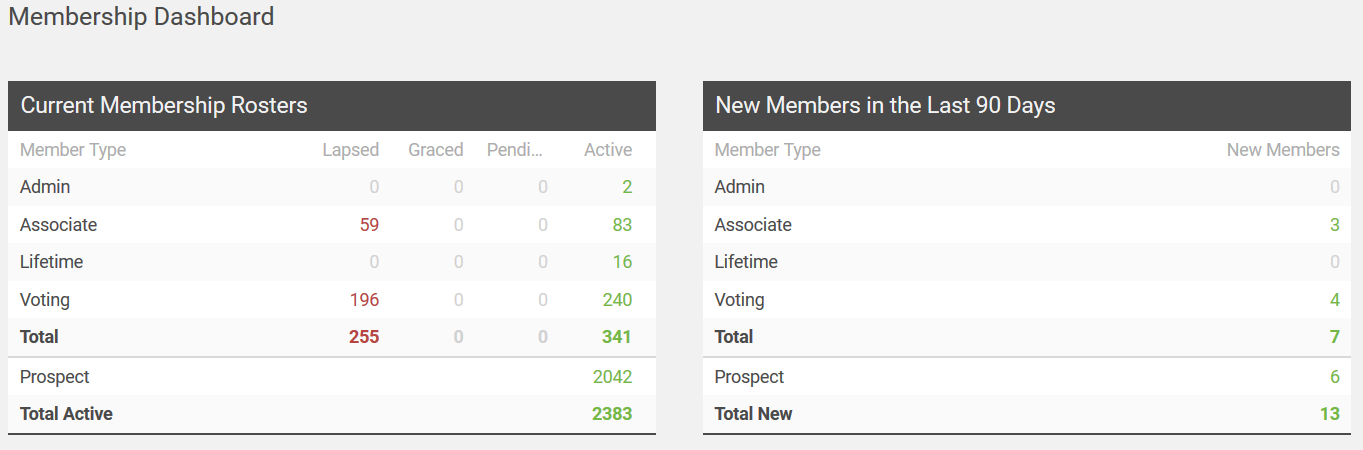 May 22, 2019 - Reviewed Member Clicks Training Videos  https://help.memberclicks.com/hc/en-us/sections/206664928-Setup-and-How-to-VideosMay 24, 2019 – Confirmed with  Robert Clarke our Authorized Service Administrator that we were set up to do our 1st Renewal Membership Automation.  Our Renewal membership notice is schedule to go out on May 30, 2019.  I will monitor this and fix any issues that could come up because it is so new.  Also, I will send out a 2nd renewal reminder around June 15, 2019.May 2 – 10, 2019 – Reviewed training materials on how Membership Automatic Renewal process works and steps needed to be done prior to new reminders going out.May 22, 2019 – We have 2383 Current MembersMay 22, 2019 - Reviewed Member Clicks Training Videos  https://help.memberclicks.com/hc/en-us/sections/206664928-Setup-and-How-to-VideosMay 24, 2019 – Confirmed with  Robert Clarke our Authorized Service Administrator that we were set up to do our 1st Renewal Membership Automation.  Our Renewal membership notice is schedule to go out on May 30, 2019.  I will monitor this and fix any issues that could come up because it is so new.  Also, I will send out a 2nd renewal reminder around June 15, 2019.May 2 – 10, 2019 – Reviewed training materials on how Membership Automatic Renewal process works and steps needed to be done prior to new reminders going out.May 22, 2019 – We have 2383 Current MembersMay 22, 2019 - Reviewed Member Clicks Training Videos  https://help.memberclicks.com/hc/en-us/sections/206664928-Setup-and-How-to-VideosMay 24, 2019 – Confirmed with  Robert Clarke our Authorized Service Administrator that we were set up to do our 1st Renewal Membership Automation.  Our Renewal membership notice is schedule to go out on May 30, 2019.  I will monitor this and fix any issues that could come up because it is so new.  Also, I will send out a 2nd renewal reminder around June 15, 2019.May 2 – 10, 2019 – Reviewed training materials on how Membership Automatic Renewal process works and steps needed to be done prior to new reminders going out.May 22, 2019 – We have 2383 Current MembersMay 22, 2019 - Reviewed Member Clicks Training Videos  https://help.memberclicks.com/hc/en-us/sections/206664928-Setup-and-How-to-VideosMay 24, 2019 – Confirmed with  Robert Clarke our Authorized Service Administrator that we were set up to do our 1st Renewal Membership Automation.  Our Renewal membership notice is schedule to go out on May 30, 2019.  I will monitor this and fix any issues that could come up because it is so new.  Also, I will send out a 2nd renewal reminder around June 15, 2019.May 2 – 10, 2019 – Reviewed training materials on how Membership Automatic Renewal process works and steps needed to be done prior to new reminders going out.May 22, 2019 – We have 2383 Current MembersMay 22, 2019 - Reviewed Member Clicks Training Videos  https://help.memberclicks.com/hc/en-us/sections/206664928-Setup-and-How-to-VideosMay 24, 2019 – Confirmed with  Robert Clarke our Authorized Service Administrator that we were set up to do our 1st Renewal Membership Automation.  Our Renewal membership notice is schedule to go out on May 30, 2019.  I will monitor this and fix any issues that could come up because it is so new.  Also, I will send out a 2nd renewal reminder around June 15, 2019.May 2 – 10, 2019 – Reviewed training materials on how Membership Automatic Renewal process works and steps needed to be done prior to new reminders going out.May 22, 2019 – We have 2383 Current MembersMay 22, 2019 - Reviewed Member Clicks Training Videos  https://help.memberclicks.com/hc/en-us/sections/206664928-Setup-and-How-to-VideosMay 24, 2019 – Confirmed with  Robert Clarke our Authorized Service Administrator that we were set up to do our 1st Renewal Membership Automation.  Our Renewal membership notice is schedule to go out on May 30, 2019.  I will monitor this and fix any issues that could come up because it is so new.  Also, I will send out a 2nd renewal reminder around June 15, 2019.May 2 – 10, 2019 – Reviewed training materials on how Membership Automatic Renewal process works and steps needed to be done prior to new reminders going out.May 22, 2019 – We have 2383 Current MembersMay 22, 2019 - Reviewed Member Clicks Training Videos  https://help.memberclicks.com/hc/en-us/sections/206664928-Setup-and-How-to-VideosMay 24, 2019 – Confirmed with  Robert Clarke our Authorized Service Administrator that we were set up to do our 1st Renewal Membership Automation.  Our Renewal membership notice is schedule to go out on May 30, 2019.  I will monitor this and fix any issues that could come up because it is so new.  Also, I will send out a 2nd renewal reminder around June 15, 2019.iiiiiiiBudget InformationBudget InformationBudget InformationBudget InformationBudget InformationBudget InformationBudget InformationApproved BudgetApproved BudgetApproved BudgetN/AN/AN/AN/ABudget Expenditures to DateBudget Expenditures to DateBudget Expenditures to DateN/AN/AN/AN/AEvent Information (complete if applicable)Event Information (complete if applicable)Event Information (complete if applicable)N/AN/AN/AN/AEvent NameEvent NameEvent NameLocationLocationLocationDateDateDateNumber Cost of RegistrationSubtotalSubtotalAttendeesAttendeesAttendeesComplimentary Registrations (if applicable – i.e., scholarship recipients)Complimentary Registrations (if applicable – i.e., scholarship recipients)Complimentary Registrations (if applicable – i.e., scholarship recipients)Add more rows as needed for additional events.Add more rows as needed for additional events.Add more rows as needed for additional events.Add more rows as needed for additional events.Add more rows as needed for additional events.Add more rows as needed for additional events.Add more rows as needed for additional events.Suggestions for Future Officer/CommitteeSuggestions for Future Officer/CommitteeSuggestions for Future Officer/CommitteeSuggestions for Future Officer/CommitteeSuggestions for Future Officer/CommitteeSuggestions for Future Officer/CommitteeSuggestions for Future Officer/CommitteeContinue to find ways to increase WFAA MembershipContinue to find ways to increase WFAA MembershipContinue to find ways to increase WFAA MembershipContinue to find ways to increase WFAA MembershipContinue to find ways to increase WFAA MembershipContinue to find ways to increase WFAA MembershipContinue to find ways to increase WFAA MembershipCalendar of Events/TimelinesCalendar of Events/TimelinesCalendar of Events/TimelinesCalendar of Events/TimelinesCalendar of Events/TimelinesCalendar of Events/TimelinesCalendar of Events/TimelinesDateCommittee Member Responsible DescriptionDescriptionDescriptionDescriptionDescription